МКОУ «Средняя общеобразовательная школа №1» п.Воротынск, Бабынинского района, Калужской области»Урок «Окружающего мира»  во 2 классе на тему:Твои друзьяподготовила учитель начальных классов Петрова Инна Владимировна Воротынск, 2012г.УМК «Гармония» 2 классТема: Твои друзьяЦели урокаПознавательные: формировать у детей понятия «друг», «дружба», умения высказывать собственные суждения по тем или другим вопросам, связанным с этими понятиями;формировать умения давать оценку поступкам сверстников, разобрать правила поведения в гостях. Развивающие: развивать речевую культуру, мыслительные операции, наблюдение.Воспитательные: воспитывать бережное отношение к своим друзьям, ко всем людям,  воспитывать и развивать коммуникативную культуру, чувство коллективизма, взаимопонимания и сотрудничества; воспитывать способность к самооценке.Оборудование:карточки для проверки домашнего задания, карточки с картинками героев разных сказок  для работы в парах, конверты  для работы в группах, шаблоны для «Дома Дружбы», картинки человечков, шаблоны облаков, видеофрагмент из мультфильма о Крошке Еноте, звукозапись песни «Если с другом вышел в путь …»Подготовительная работа:Оформить выставку портретов друзей, А.Барто “Требуется друг” наизусть (два человека)Этапы урокаХод урокаОрганизационный моментПроверка домашнего заданияОбобщение по домашнему заданиюИзучение новой темыПостановка учебной задачи и её решениеРабота с учебникомРабота с учебникомЗакрепление новых знанийРабота с учебникомРабота в парах Работа с учебникомРабота в группах. Итог урокаРефлексияДомашнее заданиеОценка знаний и выставление отметокВот книжки на столе, А вот тетрадки. Не хочется играть Сегодня в прятки. Сегодня в классе у ребят Урок уж очень важный. А почему он важный – Скажет каждый!- Проверим домашнее задание.-  Какую тему мы изучали на прошлом уроке?(Мы изучали тему «Хорошее настроение»)Фронтальный устный опрос.-  Что же такое настроение?-Что такое эмоции?- Какие бывают эмоции?- Как выражает человек свои эмоции?- Какое настроение является полезным для здоровья человека?Индивидуальный письменный опрос.Работа с карточками. Задание:  закончить предложения, используя слова - эмоции. ( Каждому выдаю по 2 фотографии эмоций и по 2 соответствующие карточки, в которых записаны слова, выражающие эмоции).1 карточка: -Мне обидно,  когда….-Я удивляюсь, когда….2 карточка:-Я восхищаюсь, когда…..- Мне скучно, когда …3 карточка:-Я грущу, когда….-Мне интересно, когда….4 карточка:- Я испытываю удовольствие, когда….  -Мне страшно, когда…..Индивидуальный устный опрос1) Расскажите, правила поддержания хорошего настроения, так необходимого для здоровья человека.2)Проверим творческое задание.Вырази мимикой, речью и жестами, что ты испытываешь в таких случаях: (Случаи описываются на с. 47) - Мы сейчас с вами говорили  о настроении, научились  выражать свои чувства и познакомились  с правилами поддержания хорошего настроения, так необходимого для здоровья человека. - Ваше хорошее настроение поможет нам  при изучении новой темы.- Если у вас хорошее настроение, то, как вы можете подарить его друзьям при встрече? Как вы сообщите без слов им о прекрасном настроении? - Правильно улыбкой. Улыбка может согреть других своим теплом, показать ваше дружелюбие. Наша лучистая улыбка может улучшить всем настроение. Давайте улыбнёмся друг другу. - А начнём мы урок с песни «Если с другом вышел в путь …» (отрывок)- Можно ли, по словам песни, определить тему нашего урока?- Вы правильно догадались, тема сегодняшнего урока будет звучать так “Твои друзья”-Какую цель поставим?- С кем вы чаще всего общаетесь?- А сами вы умеете улыбаться и общаться с другом?Упражнение «Отражение».- Сейчас мы проверим это. Станьте друг против друга и внимательно выполняйте мои команды.- Превратитесь в :Сердитого льва.Испуганного зайчика, который в страхе дрожит.Печального и грустного козлёночка.Страдающего Гадкого утёнка.Радостную мартышку.- Кого из зверей было приятнее изображать? Почему?- Конечно, улыбаться было приятней. -Мы говорили с вами о животных, а как же у людей. Посмотрите на ребят на рисунке на с.48 в учебнике. С кем из них вы хотели бы пообщаться  и объясните почему?- Конечно, общаться интереснее не с тем человеком, который всегда плачет или сердится, а с тем, который улыбается. Ведь дружба начинается с улыбки.  (Прекрасное слово - “дружба”. Произносишь его - и сразу вспоминаешь своего друга, с которым тебе интересно играть, читать новую книгу или просто помечтать. - У каждого из вас есть друг (подруга) и к нашему уроку вы оформили замечательную выставку портретов своих друзей.- Давайте выясним, чем различаются понятия «друг» и «приятель»?- Что вам нравится в ваших друзьях?- Знаете ли вы их увлечения?- В чём бы вы хотели походить на друга?- А теперь подумаем, как поступают настоящие друзья.-Если вы попали в беду, что сделает ваш друг?-  Если вы совершите плохой поступок, какую ему оценку дастнастоящий друг?- А как вы утешаете друзей, если у них возникли неприятности?-Что вы советуете им?- Умеете ли прощать им обиды?- Как вы назовёте учеников, которые учатся с вами в одном классе?- А теперь поразмышляем о том, что нравится вам в одноклассниках, друзьях?- Дружный у вас коллектив?Есть ли у вас друзья среди одноклассников? - Где вы бываете вместе?- Кого же вы можете назвать своим другом?Послушайте стихотворение А.Барто “Требуется друг”. Читают две девочки. Все живут, не тужат, а со мной не дружат, Предлагаю Ильиной: “Ты дружи со мной одной”. Есть разряд у Ильиной и девчонок свита, Подружусь я с Ильиной – стану знаменитой.Все пятёрки до одной у Светловой Нади. Я прошу: “Дружи со мной! Подружись хоть на день! Будешь ты меня спасать – дашь контрольную списать”. А девчонка на дыбы! Говорит: “Молчала бы!” Не вставать же на колени уговаривать подруг, Напишу я объявленье: “Срочно требуется друг!”-Почему с девочкой никто не хотел дружить?- Что бы вы ей посоветовали?- Можно ли заставить насильно дружить? - Какими же качествами должен обладать настоящий друг?- Попробуйте объяснить, кого вы называете своим другом.- Друг - тот, кто ...- Так что же значит «дружить»?- Мы с вами пришли к выводу, что дружить - это значит делать вместе дела, проводить вместе досуг, помогать друг другу в учёбе, настоящие друзья не оставят в беде, а если ты совершил плохой поступок, то они не отвернутся от тебя, а помогут тебе исправить ошибку.- Настоящую дружбу ничто не разрушит. Как найти друзей? Ответ очень простой - будь хорошим другом сам. - Сегодня на уроке нам с вами надо решить ещё одну проблему, а какую, вы догадаетесь сами, прослушав стихотворение Б. Заходера.Завтра новоселье В доме у мартышки: Музыка и танцы, Пироги и пышки! Приходите в гости Все кому охота! - Позвала Тушканчика, Жирафа, Бегемота, Зебру, Антилопу, Мышку и Слона – Всех, кто не кусается, позвала она.Б.Заходер- Какой праздник был у Мартышки?- Кого она пригласила в гости?- Кто догадался, о чём мы сейчас с вами будем говорить на уроке?- Сегодня на уроке мы поговорим, как следует себя вести в гостях у друга, бывая на его дне рождения.  Как надо принимать гостей, как приглашать в гости и как развлекать гостей?- Обсудим вместе, как правильно отпраздновать День рождения. - Кого пригласим на праздник?(В гости приглашают близких друзей.) - Каким образом можно пригласить друзей на праздник?(начинать с пригласительных открыток, или со звонка другу по телефону, пригласить лично)- Как  вы думаете, какие слова вы должны при этом сказать, или написать?- Что вы ответите другу, если тоже получите такое же приглашение?( Слова благодарности, нужно сказать, сможем мы прийти на День рождения, если не сможем, то объяснить почему.)- А вот и гости. Подумайте, какими словами встретите гостей? - Какие слова говорят гости? О чём вы думаете, когда выбираете подарок?- Что вам хочется подарить другу?  - Чтобы вы пожелали ему в День рождения?- Как надо принимать подарки, что говорить при этом?(Цветы поставить в вазу; коробку конфет открыть и поставить на стол; подарки нужно рассмотреть и обязательно поблагодарить подарившего.)- Представьте, что имениннику подарили два одинаковых подарка, как себя он должен вести. Что сказать надо?-  Как вы считаете, вежливо ли заказывать подарки?- Рассмотрите, что подарили ребятам своим друзьям на с. 49, в учебнике.- Предположите, почему они выбрали такие подарки.- Составьте и разыграйте диалоги между ребятами, дарящими и принимающими подарки. Не забывайте «волшебные слова».- Почему говорят: «Не дорог подарок, дорога любовь»?- Лучший подарок тот, что сделан своими руками. Чтобы правильно выбрать подарок нужно знать вкусы и увлечения своих друзей. Послушайте стихотворение и подумайте, чему оно вас учит.На день рожденья Кактусу Подарок подарили. И поздравленья Кактусу Любезно говорили: - Примите, милый Кактус, От нас сегодня в дар Прекрасный - распрекрасный Большой воздушный…БАХ! Запомни, что неловко, Дарить мышонку мышеловку, Лисе – капкан, Ежу – крючок, А поросенку – пятачок!- О чём стихотворение?- Всегда ли нужен повод, чтобы сделать подарок другу?- Когда вы считаете, что этот день прошёл хорошо? Выберите ответ:А) Было много вкусной еды.Б) Играли в интересные игры.- Почему вы так считаете?Посмотрите на с. 49, рисунок слева вверху. Все ли за столом ведут себя как полагается?- Какие правила поведения за столом нарушил мальчик?- Какие ещё правила нужно соблюдать за столом?- Рассмотрим рисунок справа. - Во что играют ребята в гостях? - В какие ещё игры можно играть в гостях?- Догадайтесь, какая работа нам сейчас с вами предстоит.Пословицы недаром молвятся,  Без них прожить никак нельзя! Они великие помощницы И в жизни верные друзья. (Будем объяснять пословицы)Поиграем в игру «Собери пословицу». На с.50, найдите продолжение пословиц и объясните их смысл.- А теперь вы должны дружно поработать друг с другом. В конвертах лежат  листы с героями разных сказок. Найдите им друзей.Игра “Кто с кем дружит, кто кому нужен” (картинки с изображением сказочных героев)Проведите  тропинки, соединяя друзей.  (В конвертах волк, Белоснежка и гном, Чебурашка и    крокодил Гена, Дядя Фёдор и кот Матроскин, Малыш и Карлсон, Буратино и Мальвина)Пока все работают на местах, одна пара выполняет задание у доски. - Кому друзей вы не нашли? Почему волк остался без друзей? -  Каким должен стать волк, чтоб у него появились друзья?-А сейчас я предлагаю вам  послушать стихотворение Михаила Пляцковского “Поеду к бабушке в деревню”. - Послушайте его и скажите: “О каких друзьях говорится в этом стихотворении?” (Читает ученик.) (с. 51)- О каких друзьях говорится в этом стихотворении?- А есть ли у вас такие друзья?- А где можно наблюдать за такой дружбой?- В труде, как и в игре, очень важно, чтобы вы умели работать дружно, сообща. Будем работать в группах по 4 человека. - У каждой группы свой докладчик, который расскажет о работе группы. Если группа закончит работу, все участники берутся за руки и поднимают их над головой. На эту работу я вам даю 5 минут.Правила работы в группе: уважать мнение товарищей;слушать и слышать друг друга;не обижать и не обижаться;быть внимательным;участвовать всем. Задание у каждой группы свое, на отдельных листах. - Даю конверты, в конвертах описание проблемной ситуации. Обсудите данную ситуацию в группе и прокомментируйте  её. 1 гр. Твой друг употребляет плохие слова и выражения. Ваши действия. 2 гр.Твой друг стал получать плохие отметки, и родители запрещают тебе с ним дружить. Ваши  действия.3 гр. Твой друг сделал что-то плохое, а наказывают тебя. Ваши действия.4 гр. Твой друг не сделал домашнее задание и просит тетрадку, чтобы его списать. Ваши действия.5 гр. Твой друг не умеет играть в волейбол и подводит команду. Ваши действия.Отчёт групп.Обобщающая беседа - Ребята, быть другом – это очень трудное дело, именно трудиться надо, чтобы иметь хороших, настоящих друзей. Надо считаться с желаниями друга, а не со своими, надо знать привычки друга и прощать ему обиды, надо уметь предложить помощь так, чтобы не обидеть своего друга.В мультфильме, который очень любят дети крокодил Гена и Чебурашка построили дом Дружбы. Я предлагаю вам самим построить такой дом из кирпичиков. Но у вас разные кирпичики и вам надо подумать, какие из них подойдут для вашего дома. Для каждого дома очень важен фундамент, это то на чем держится весь дом. И вам надо подумать, что же будет лежать в основе вашего дома. (Двое работают у доски) Из кирпичиков дети составляют Дом Дружбы.-  А эти кирпичики нам не пригодились:- Ваш дом дружбы построен. Посмотрите, на человечков. Кого из них вы хотели бы поселить в нашем доме. Почему?  (Ребята прикрепляют улыбающегося человечка  рядом с «Домом Дружбы») 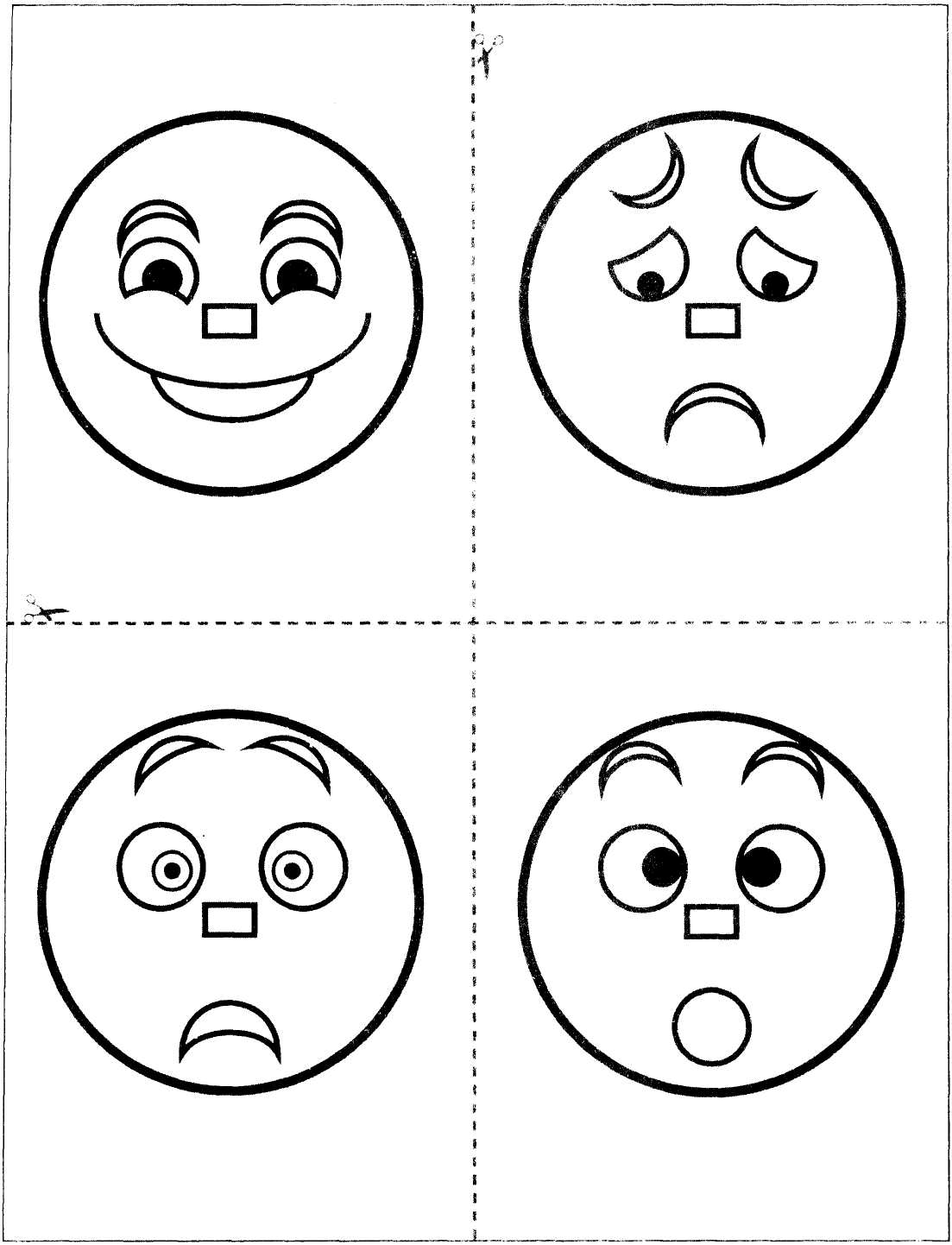 - О чём же главном мы говорили сегодня на уроке? С кем приятно дружить?-Ребята, а какое настроение было у вас сегодня на уроке?  У каждого из вас на партах облачко. Покажите своё облачко-настроение. Прикрепите  своё облачко на доске, где прикреплено красивое улыбающееся солнышко. -Если настроение хорошее, облачко не закрывает солнышко.-Хорошее настроение помогает и в дружбе, и в делах. А с чего начинается дружба?-Правильно с улыбки.- И наш урок мне бы хотелось закончить замечательной песенкой крошки енота, который боялся своего отражения, но помирился с ним, лишь улыбнувшись ему.Звучит песенка «Улыбка» В. Шаинского (видеофрагмент из мультфильма о Крошке Еноте)Для всех:1.Творческое задание на с. 50. Описать друга или подругу. Как они выглядят, каков их характер, чем они увлекаются, что умеют делать.Кто желает:2. Я предлагаю вам написать письмо другу. Письмо можно написать любому однокласснику с предложениями о дружбе. В классе можно зачитать (по желанию) или просто передать этому человеку письмо.3. Принести фотографии из семейного альбома.